VII WORKSHOP NAZIONALE AICING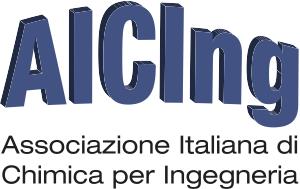 Smart materials for technology:preparation, self-assembly, characterization, modelingAuditorium, Politecnico di MilanoMilano, 12-13 giugno 2017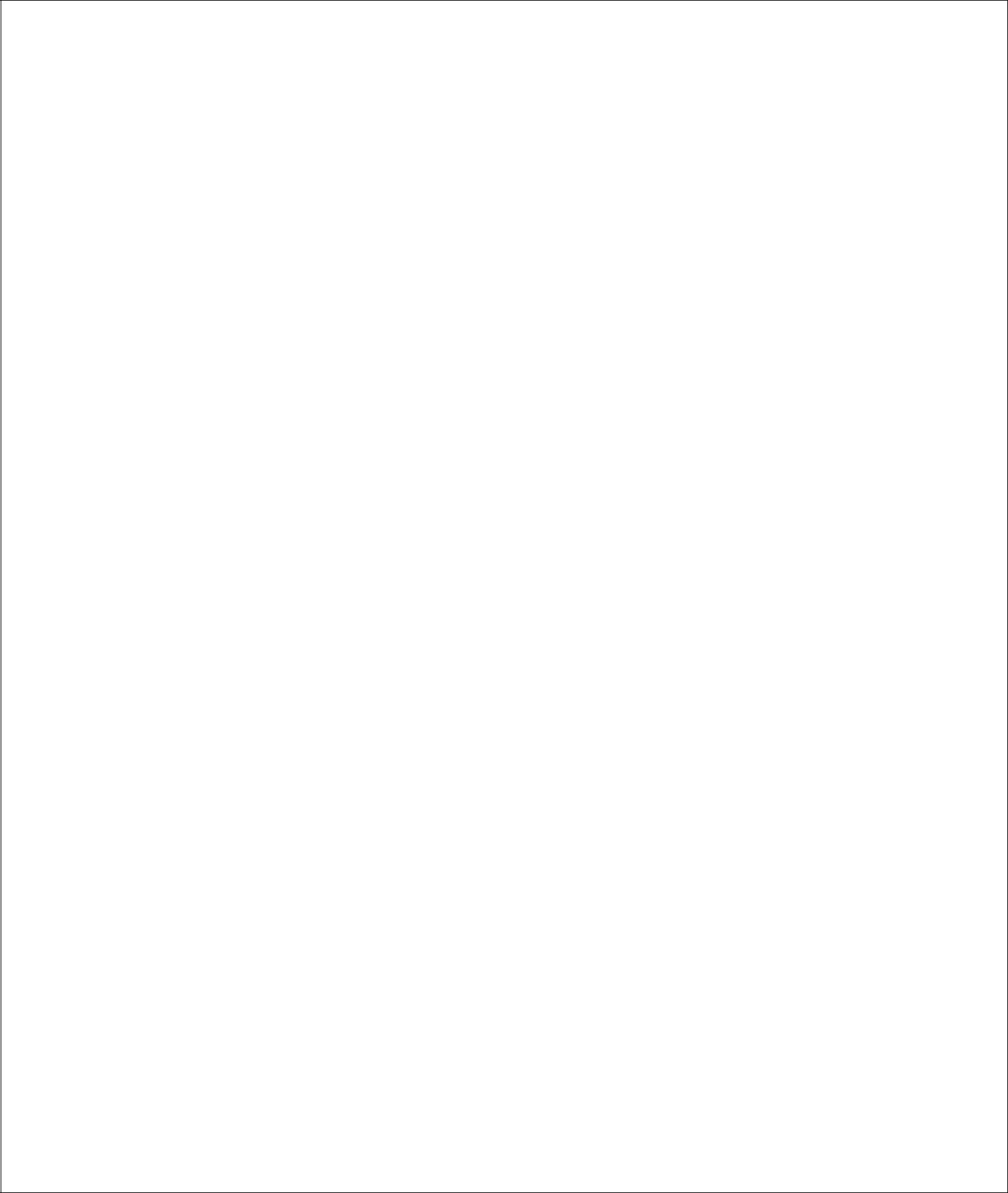 Scheda di IscrizioneNome e Cognome_____ ___________________________________________________________Ente/Istituzione ___ _________________________________________________Ruolo ______ ________________________________________________________________Indirizzo  ____ ______________________________________________________Riservato a dottorandi e dottori di ricerca che abbiano conseguito il titolo da non più di 3 anni:☐ Il sottoscritto oltre alla comunicazione orale chiede di partecipare alla selezione per la borsa di studio AICIng	☐Sì (allega un breve CV)   ☐NoI dati sopra riportati saranno utilizzati ai soli scopi amministrativi legati alla rendicontazione delle attività del convegno. E’ esclusa ogni forma di cessione dei dati per scopi commerciali o pubblicitari.Il sottoscritto autorizza il trattamento dei propri dati personali ai sensi della L. 196/2002.Data_______	Firma Compilare e spedire entro il 5 Maggio 2017 per posta elettronica a:E-mail: 			aicing2017-dcmc@polimi.itSito web del workshop:	http://AICIng2017.chem.polimi.itLa partecipazione al convegno è gratuita.Gli abstract in inglese, una pagina di formato A4 secondo il templato inviato dovranno essere caricati sul sito (che sarà disponibile a giorni), previa registrazione, come file in formato Microsoft Word. Nella tradizione del workshop e compatibilmente con il numero di partecipanti, i contributi scientifici saranno presentati in forma di comunicazioni orali.Gli abstract saranno pubblicati negli Atti del workshop.Tel.________________________________________________________________________________________________________________________________________________E-mail__________ _____________________________________________________________ ___________________________________________________Titolo e autori del contributoTitolo e autori del contributoPreferenza:☐Orale☐Poster☐Flash PresentationPartecipazione alla cena sociale del 12 giugno:Partecipazione alla cena sociale del 12 giugno:Partecipazione alla cena sociale del 12 giugno:Partecipazione alla cena sociale del 12 giugno:☐Sì☐NoNote:☐Celiaco☐Vegetariano/vegano☐altro (specificare)_______________________☐altro (specificare)_______________________